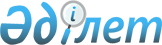 О внесении изменений в решение маслихата Зыряновского района от 26 декабря 2013 года № 27/2-V "О бюджете Зыряновского района на 2014-2016 годы"
					
			Утративший силу
			
			
		
					Решение маслихата Зыряновского района Восточно-Казахстанской области от 28 октября 2014 года N 35/2-V. Зарегистрировано Департаментом юстиции Восточно-Казахстанской области 12 ноября 2014 года N 3542. Утратило силу (письмо аппарата маслихата Зыряновского района Восточно-Казахстанской области от 05 января 2015 года № 04-09-01)        Сноска. Утратило силу (письмо аппарата маслихата Зыряновского района Восточно-Казахстанской области от 05.01.2015 № 04-09-01).

      Примечание РЦПИ.

      В тексте документа сохранена пунктуация и орфография оригинала.

      В соответствии со статьями 106, 109 Бюджетного кодекса Республики Казахстан от 4 декабря 2008 года, подпунктом 1) пункта 1 статьи 6 Закона Республики Казахстан от 23 января 2001 года "О местном государственном управлении и самоуправлении в Республике Казахстан", решением Восточно-Казахстанского областного маслихата от 16 октября 2014 года № 22/280-V "О внесении изменений в решение Восточно-Казахстанского областного маслихата от 13 декабря 2013 года № 17/188-V "Об областном бюджете на 2014-2016 годы" (зарегистрировано в Реестре государственной регистрации нормативных правовых актов за № 3508) маслихат Зыряновского района РЕШИЛ:

      1. Внести в решение маслихата Зыряновского района от 26 декабря 2013 года № 27/2-V "О бюджете Зыряновского района на 2014-2016 годы" (зарегистрировано в Реестре государственной регистрации нормативных правовых актов за № 3152, опубликовано 16 января 2014 года в газетах "Көктас таңы", "Пульс! Зыряновска" № 2) следующие изменения:

       пункт 1 изложить в следующей редакции:

      "1. Утвердить бюджет Зыряновского района на 2014-2016 годы согласно приложениям 1, 2 и 3 соответственно, в том числе на 2014 год в следующих объемах:

      1) доходы – 7237159,4 тысяч тенге, в том числе:

      налоговые поступления – 2223397,4 тысяч тенге;

      неналоговые поступления – 21361,0 тысяч тенге;

      поступления от продажи основного капитала – 25951,0 тысяч тенге;

      поступления трансфертов – 4966450,0 тысяч тенге;

      2) затраты – 7244609,9 тысяч тенге;

      3) чистое бюджетное кредитование – 152832,1 тысяч тенге, в том числе:

      бюджетные кредиты – 155531,1 тысяч тенге;

      погашение бюджетных кредитов – 2699,0 тысяч тенге;

      4) сальдо по операциям с финансовыми активами – 0,0 тысяч тенге, в том числе:

      приобретение финансовых активов – 0,0 тысяч тенге;

      поступления от продажи финансовых активов государства – 0,0 тысяч тенге;

      5) дефицит (профицит) бюджета – -160282,6 тысяч тенге;

      6) финансирование дефицита (использование профицита) бюджета – 160282,6 тысяч тенге.";

       приложения 1, 5, 6, 7, 8, 11, 12, 13 изложить в новой редакции согласно приложениям 1, 2, 3, 4, 5, 6, 7, 8 к настоящему решению.

      2. Настоящее решение вводится в действие с 1 января 2014 года.



 Бюджет района на 2014 год Расходы на услуги по обеспечению деятельности акима района в городе, города районного значения, поселка, села, сельского округа на 2014 год Расходы на организацию бесплатного подвоза учащихся до школы и обратно в сельской местности на 2014 год Расходы на освещение улиц населенных пунктов на 2014 год Расходы на обеспечение санитарии населенных пунктов на 2014 год Капитальные расходы государственного органа на 2014 год Расходы на обеспечение функционирования автомобильных дорог в городах районного значения, поселках, селах, сельских округах на 2014 год Расходы на реализацию мер по содействию экономическому развитию регионов в рамках Программы "Развитие регионов" на 2014 год
					© 2012. РГП на ПХВ «Институт законодательства и правовой информации Республики Казахстан» Министерства юстиции Республики Казахстан
				
      Председатель сессии,

      секретарь маслихата

      Зыряновского района 

Г. Денисова
Приложение 1 к решению 
маслихата Зыряновского района 
от 28 октября 2014 года № 35/2-V 
Приложение 1 к решению 
маслихата Зыряновского района 
от 26 декабря 2013 года № 27/2-VКатегория

Категория

Категория

Категория

Сумма 
(тысяч тенге)

Класс

Класс

Класс

Сумма 
(тысяч тенге)

Подкласс 

Подкласс 

Сумма 
(тысяч тенге)

Наименование доходов

Сумма 
(тысяч тенге)

I.

Доходы

7237159,4

1

Налоговые поступления

2223397,4

01

Подоходный налог

796328,0

2

Индивидуальный подоходный налог 

796328,0

03

1

Социальный налог

556760,4

04

Налоги на собственность

785145,0

1

Налоги на имущество

474260,0

3

Земельный налог

149840,0

4

Налог на транспортные средства

159475,0

5

Единый земельный налог

1570,0

05

Внутренние налоги на товары, работы и услуги

72305,0

2

Акцизы

7543,0

3

Поступления за использование природных и других ресурсов

43225,0

4

Сборы за ведение предпринимательской и профессиональной деятельности

20740,0

5

Налог на игорный бизнес

797,0

08

Обязательные платежи, взимаемые за совершение юридически значимых действий и (или) выдачу документов уполномоченными на то государственными органами или должностными лицами

12859,0

1

Государственная пошлина

12859,0

2

Неналоговые поступления

21361,0

01

Доходы от государственной собственности

15467,0

1

Поступления части чистого дохода государственных предприятий

0,0

5

Доходы от аренды имущества, находящегося в государственной собственности

15467,0

02

Поступления от реализации товаров (работ, услуг) государственными учреждениями, финансируемыми из государственного бюджета

71,0

1

Поступления от реализации товаров (работ, услуг) государственными учреждениями, финансируемыми из государственного бюджета

71,0

04

Штрафы, пени, санкции, взыскания, налагаемые государственными учреждениями, финансируемыми из государственного бюджета, а также содержащимися и финансируемыми из бюджета (сметы расходов) Национального Банка Республики Казахстан 

148,0

1

Штрафы, пени, санкции, взыскания, налагаемые государственными учреждениями, финансируемыми из государственного бюджета, а также содержащимися и финансируемыми из бюджета (сметы расходов) Национального Банка Республики Казахстан, за исключением поступлений от организаций нефтяного сектора 

148,0

06

Прочие неналоговые поступления

5675,0

1

Прочие неналоговые поступления

5675,0

3

Поступления от продажи основного капитала

25951,0

03

Продажа земли и нематериальных активов

25951,0

1

Продажа земли 

24409,0

2

Продажа нематериальных активов

1542,0

4

Поступления трансфертов

4966450,0

02

Трансферты из вышестоящих органов государственного управления 

4966450,0

2

Трансферты из областного бюджета

4966450,0

Функциональная подгруппа

Функциональная подгруппа

Функциональная подгруппа

Функциональная подгруппа

Сумма 
(тысяч тенге)

Администратор бюджетных программ

Администратор бюджетных программ

Администратор бюджетных программ

Сумма 
(тысяч тенге)

Программа

Программа

Сумма 
(тысяч тенге)

Наименование расходов

Сумма 
(тысяч тенге)

Затраты

7244609,9

Государственные услуги общего характера

413728,6

1

Представительные, исполнительные и другие органы, выполняющие общие функции государственного управления

343836,3

112

Аппарат маслихата района (города областного значения)

17918,0

001

Услуги по обеспечению деятельности маслихата района (города областного значения)

17322,4

003

Капитальные расходы государственного органа

595,6

122

Аппарат акима района (города областного значения)

109526,2

001

Услуги по обеспечению деятельности акима района (города областного значения)

108041,2

003

Капитальные расходы государственного органа

1485,0

123

Аппарат акима района в городе, города районного значения, поселка, села, сельского округа

216392,1

001

Услуги по обеспечению деятельности акима района в городе, города районного значения, поселка, села, сельского округа

214300,6

022

Капитальные расходы государственного органа

2091,5

2

Финансовая деятельность 

38308,9

452

Отдел финансов района (города областного значения)

38308,9

001

Услуги по реализации государственной политики в области исполнения бюджета района (города областного значения) и управления коммунальной собственностью района (города областного значения)

32863,0

003

Проведение оценки имущества в целях налогообложения

1251,0

011

Учет, хранение, оценка и реализация имущества, поступившего в коммунальную собственность

3403,9

018

Капитальные расходы государственного органа 

791,0

5

Планирование и статистическая деятельность

31583,4

453

Отдел экономики и бюджетного планирования района (города областного значения)

31583,4

001

Услуги по реализации государственной политики в области формирования и развития экономической политики, системы государственного планирования и управления района (города областного значения)

27395,4

004

Капитальные расходы государственного органа

4188,0

Оборона

35658,0

1

Военные нужды

17520,0

122

Аппарат акима района (города областного значения)

17520,0

005

Мероприятия в рамках исполнения всеобщей воинской обязанности

17520,0

2

Организация работы по чрезвычайным ситуациям

18138,0

122

Аппарат акима района (города областного значения)

18138,0

006

Предупреждение и ликвидация чрезвычайных ситуаций масштаба района (города областного значения)

18138,0

Общественный порядок, безопасность, правовая, судебная, уголовно-исполнительная деятельность

9434,0

9

Прочие услуги в области общественного порядка и безопасности

9434,0

458

Отдел жилищно-коммунального хозяйства, пассажирского транспорта и автомобильных дорог района (города областного значения)

9434,0

021

Обеспечение безопасности дорожного движения в населенных пунктах

9434,0

Образование

2674056,4

1

Дошкольное воспитание и обучение

355088,0

464

Отдел образования района (города областного значения)

355088,0

009

Обеспечение деятельности организаций дошкольного воспитания и обучения

211509,0

040

Реализация государственного образовательного заказа в дошкольных организациях образования

143579,0

2

Начальное, основное среднее и общее среднее образование

2227126,6

123

Аппарат акима района в городе, города районного значения, поселка, села, сельского округа

1452,0

005

Организация бесплатного подвоза учащихся до школы и обратно в сельской местности

1452,0

464

Отдел образования района (города областного значения)

2225674,6

003

Общеобразовательное обучение

2102946,0

006

Дополнительное образование для детей 

122728,6

9

Прочие услуги в области образования

91841,8

464

Отдел образования района (города областного значения)

91841,8

001

Услуги по реализации государственной политики на местном уровне в области образования 

16899,8

015

Ежемесячная выплата денежных средств опекунам ( попечителям) на содержание ребенка-сироты (детей-сирот), и ребенка (детей), оставшегося без попечения родителей

39231,0

067

Капитальные расходы подведомственных государственных учреждений и организаций

35711,0

Социальная помощь и социальное обеспечение

363023,0

2

Социальная помощь

299056,6

451

Отдел занятости и социальных программ района (города областного значения)

299056,6

002

Программа занятости

36577,0

004

Оказание социальной помощи на приобретение топлива специалистам здравоохранения, образования, социального обеспечения, культуры, спорта и ветеринарии в сельской местности в соответствии с законодательством Республики Казахстан

5424,0

005

Государственная адресная социальная помощь

2332,0

006

Оказание жилищной помощи

6500,0

007

Социальная помощь отдельным категориям нуждающихся граждан по решениям местных представительных органов

59883,0

010

Материальное обеспечение детей - инвалидов, воспитывающихся и обучающихся на дому

5008,0

013

Социальная адаптация лиц, не имеющих определенного местожительства

37039,6

014

Оказание социальной помощи нуждающимся гражданам на дому

66660,0

015

Территориальные центры социального обслуживания пенсионеров и инвалидов

64938,0

016

Государственные пособия на детей до 18 лет

4863,0

017

Обеспечение нуждающихся инвалидов обязательными гигиеническими средствами и предоставление услуг специалистами жестового языка, индивидуальными помощниками в соответствии с индивидуальной программой реабилитации инвалида

7085,0

023

Обеспечение деятельности центров занятости населения

2747,0

9

Прочие услуги в области социальной помощи и социального обеспечения

63966,4

451

Отдел занятости и социальных программ района (города областного значения)

63966,4

001

Услуги по реализации государственной политики на местном уровне в области обеспечения занятости и реализации социальных программ для населения

39427,0

011

Оплата услуг по зачислению, выплате и доставке пособий и других социальных выплат

945,0

021

Капитальные расходы государственного органа

186,0

025

Внедрение обусловленной денежной помощи по проекту Өрлеу

19583,4

067

Капитальные расходы подведомственных государственных учреждений и организаций

3825,0

Жилищно-коммунальное хозяйство

901829,3

1

Жилищное хозяйство

51733,1

123

Аппарат акима района в городе, города районного значения, поселка, села, сельского округа

3691,0

027

Ремонт и благоустройство объектов в рамках развития городов и сельских населенных пунктов по Дорожной карте занятости 2020

3691,0

455

Отдел культуры и развития языков района (города областного значения)

1306,0

024

Ремонт объектов в рамках развития городов и сельских населенных пунктов по Дорожной карте занятости 2020

1306,0

458

Отдел жилищно-коммунального хозяйства, пассажирского транспорта и автомобильных дорог района (города областного значения)

31372,5

003

Организация сохранения государственного жилищного фонда

31372,5

464

Отдел образования района (города областного значения)

4384,0

026

Ремонт объектов в рамках развития городов и сельских населенных пунктов по Дорожной карте занятости 2020

4384,0

466

Отдел архитектуры, градостроительства и строительства района (города областного значения)

71,0

003

Проектирование, строительство и (или) приобретение жилья коммунального жилищного фонда 

71,0

479

Отдел жилищной инспекции района (города областного значения)

10908,6

001

Услуги по реализации государственной политики на местном уровне в области жилищного фонда

10708,6

005

Капитальные расходы государственного органа

200,0

2

Коммунальное хозяйство

756925,0

458

Отдел жилищно-коммунального хозяйства, пассажирского транспорта и автомобильных дорог района (города областного значения)

756925,0

026

Организация эксплуатации тепловых сетей, находящихся в коммунальной собственности районов (городов областного значения)

4965,0

028

Развитие коммунального хозяйства

21819,0

029

Развитие системы водоснабжения и водоотведения

730141,0

3

Благоустройство населенных пунктов

93171,2

123

Аппарат акима района в городе, города районного значения, поселка, села, сельского округа

75539,2

008

Освещение улиц населенных пунктов

32362,2

009

Обеспечение санитарии населенных пунктов

26597,0

010

Содержание мест захоронений и погребение безродных

1873,0

011

Благоустройство и озеленение населенных пунктов

14707,0

458

Отдел жилищно-коммунального хозяйства, пассажирского транспорта и автомобильных дорог района (города областного значения)

17632,0

015

Освещение улиц в населенных пунктах

17632,0

Культура, спорт, туризм и информационное пространство

297940,3

1

Деятельность в области культуры

129441,0

455

Отдел культуры и развития языков района (города областного значения)

129441,0

003

Поддержка культурно-досуговой работы 

129441,0

2

Спорт

30552,0

465

Отдел физической культуры и спорта района (города областного значения)

30552,0

001

Услуги по реализации государственной политики на местном уровне в сфере физической культуры и спорта

12600,8

005

Развитие массового спорта и национальных видов спорта

1554,7

006

Проведение спортивных соревнований на районном (города областного значения) уровне

4690,5

007

Подготовка и участие членов сборных команд района (города областного значения) по различным видам спорта на областных спортивных соревнованиях

11706,0

3

Информационное пространство

89824,0

455

Отдел культуры и развития языков района (города областного значения)

77928,0

006

Функционирование районных (городских) библиотек

65487,0

007

Развитие государственного языка и других языков народа Казахстана

12441,0

456

Отдел внутренней политики района (города областного значения)

11896,0

002

Услуги по проведению государственной информационной политики через газеты и журналы

7740,2

005

Услуги по проведению государственной информационной политики через телерадиовещание

4155,8

4

Туризм

3282,3

480

Отдел туризма района (города областного значения)

3282,3

001

Услуги по реализации государственной политики на местном уровне в сфере туризма

3282,3

9

Прочие услуги по организации культуры, спорта, туризма и информационного пространства

44841,0

455

Отдел культуры и развития языков района (города областного значения)

23696,0

001

Услуги по реализации государственной политики на местном уровне в области развития языков и культуры

13763,0

010

Капитальные расходы государственного органа

692,0

032

Капитальные расходы подведомственных государственных учреждений и организаций

9241,0

456

Отдел внутренней политики района (города областного значения)

21145,0

001

Услуги по реализации государственной политики на местном уровне в области информации, укрепления государственности и формирования социального оптимизма граждан

14899,5

003

Реализация мероприятий в сфере молодежной политики

6071,0

006

Капитальные расходы государственного органа

174,5

Сельское, водное, лесное, рыбное хозяйство, особо-охраняемые природные территории, охрана окружающей среды и животного мира, земельные отношения

70279,8

1

Сельское хозяйство

27465,5

453

Отдел экономики и бюджетного планирования района (города областного значения)

2879,8

099

Реализация мер по оказанию социальной поддержки специалистов 

2879,8

474

Отдел сельского хозяйства и ветеринарии района (города областного значения)

24585,7

001

Услуги по реализации государственной политики на местном уровне в сфере сельского хозяйства и ветеринарии 

23729,7

007

Организация отлова и уничтожения бродячих собак и кошек

856,0

008

Возмещение владельцам стоимости изымаемых и уничтожаемых больных животных, продуктов и сырья животного происхождения

0,0

6

Земельные отношения

26035,3

463

Отдел земельных отношений района (города областного значения)

26035,3

001

Услуги по реализации государственной политики в области регулирования земельных отношений на территории района (города областного значения)

17645,1

004

Организация работ по зонированию земель

5943,2

006

Землеустройство, проводимое при установлении границ районов, городов областного значения, районного значения, сельских округов, поселков, сел

2078,0

007

Капитальные расходы государственного органа

369,0

9

Прочие услуги в области сельского, водного, лесного, рыбного хозяйства, охраны окружающей среды и земельных отношений.

16779,0

474

Отдел сельского хозяйства и ветеринарии района (города областного значения)

16779,0

013

Проведение противоэпизоотических мероприятий

16779,0

Промышленность, архитектурная, градостроительная и строительная деятельность

25970,5

2

Архитектурная, градостроительная и строительная деятельность

25970,5

466

Отдел архитектуры, градостроительства и строительства района (города областного значения)

25970,5

001

Услуги по реализации государственной политики в области строительства, улучшения архитектурного облика городов, районов и населенных пунктов области и обеспечению рационального и эффективного градостроительного освоения территории района (города областного значения)

17851,5

013

Разработка схем градостроительного развития территорий района, генеральных планов городов районного (областного) значения, поселков и иных сельских населенных пунктов

8000,0

015

Капитальные расходы государственного органа

119,0

Транспорт и коммуникации

119277,5

1

Автомобильный транспорт

119277,5

123

Аппарат акима района в городе, города районного значения, поселка, села, сельского округа

99180,5

013

Обеспечение функционирования автомобильных дорог в городах районного значения, поселках, селах, сельских округах

99180,5

458

Отдел жилищно-коммунального хозяйства, пассажирского транспорта и автомобильных дорог района (города областного значения)

20097,0

023

Обеспечение функционирования автомобильных дорог 

20097,0

Прочие

2332027,0

3

Поддержка предпринимательской деятельности и защита конкуренции

12389,0

469

Отдел предпринимательства района (города областного значения)

12389,0

001

Услуги по реализации государственной политики на местном уровне в области развития предпринимательства и промышленности 

12189,0

004

Капитальные расходы государственного органа

200,0

9

Прочие

2319638,0

123

Аппарат акима района в городе, города районного значения, поселка, села, сельского округа

61375,2

040

Реализация мер по содействию экономическому развитию регионов в рамках Программы "Развитие регионов" 

23385,2

049

Текущее обустройство моногородов в рамках Программы развития моногородов на 2012-2020 годы

37990,0

452

Отдел финансов района (города областного значения)

47480,4

012

Резерв местного исполнительного органа района (города областного значения) 

47480,4

458

Отдел жилищно-коммунального хозяйства, пассажирского транспорта и автомобильных дорог района (города областного значения)

2080282,4

001

Услуги по реализации государственной политики на местном уровне в области жилищно-коммунального хозяйства, пассажирского транспорта и автомобильных дорог 

22130,4

013

Капитальные расходы государственного органа

183,0

043

Развитие инженерной инфраструктуры в рамках Программы "Развитие регионов"

357604,0

044

Текущее обустройство моногородов в рамках Программы развития моногородов на 2012-2020 годы

153239,0

085

Реализация бюджетных инвестиционных проектов в рамках Программы развития моногородов на 2012-2020 годы

1547126,0

466

Отдел архитектуры, градостроительства и строительства района (города областного значения)

500,0

085

Реализация бюджетных инвестиционных проектов в рамках Программы развития моногородов на 2012-2020 годы

500,0

469

Отдел предпринимательства района (города областного значения)

130000,0

033

Субсидирование процентной ставки по кредитам для реализации проектов в рамках Программы развития моногородов на 2012-2020 годы

114000,0

034

Предоставление грантов на развитие новых производств в рамках Программы развития моногородов на 2012-2020 годы 

16000,0

Обслуживание долга

22,3

1

Обслуживание долга

22,3

452

Отдел финансов района (города областного значения)

22,3

013

Обслуживание долга местных исполнительных органов по выплате вознаграждений и иных платежей по займам из областного бюджета

22,3

Трансферты

1363,2

1

Трансферты

1363,2

452

Отдел финансов района (города областного значения)

1363,2

006

Возврат неиспользованных (недоиспользованных) целевых трансфертов

1363,2

III. Чистое бюджетное кредитование:

152832,1

Бюджетные кредиты 

155531,1

Сельское, водное, лесное, рыбное хозяйство, особо-охраняемые природные территории, охрана окружающей среды и животного мира, земельные отношения

16754,1

1

Сельское хозяйство

16754,1

453

Отдел экономики и бюджетного планирования района (города областного значения)

16754,1

006

Бюджетные кредиты для реализации мер социальной поддержки специалистов 

16754,1

Прочие

138777,0

9

Прочие

138777,0

469

Отдел предпринимательства района (города областного значения)

138777,0

008

Кредитование на содействие развитию предпринимательства в моногородах

138777,0

5

Погашение бюджетных кредитов

2699,0

01

Погашение бюджетных кредитов

2699,0

1

Погашение бюджетных кредитов, выданных из государственного бюджета

2699,0

IV. Сальдо по операциям с финансовыми активами

0,0

Приобретение финансовых активов

0,0

Прочие

155409,0

9

Прочие

0,0

6

Поступления от продажи финансовых активов государства

0,0

01

Поступления от продажи финансовых активов государства

0,0

V. Дефицит (профицит) бюджета

-160282,6

VI. Финансирование дефицита (использование профицита) бюджета

160282,6

7

Поступление займов

155409,0

01

Внутренние государственные займы

155409,0

2

Договоры займа

155409,0

Погашение займов

2699,0

1

Погашение займов

2699,0

452

Отдел финансов района (города областного значения)

2699,0

008

Погашение долга местного исполнительного органа перед вышестоящим бюджетом

2699,0

8

Используемые остатки бюджетных средств

7572,6

001

Остатки бюджетных средств

7572,6

Приложение 2к решению маслихатаЗыряновского районаот 28 октября 2014 года№ 35/2- V
Приложение 5к решению маслихатаЗыряновского районаот 26 декабря 2013 года№ 27/2-V№ 
/п

Наименование

Сумма 
(тысяч тенге)

1

Аппарат акима города Зыряновск

31857,4

2

Аппарат акима города Серебрянск

28341,4

3

Аппарат акима поселка Зубовск

12228,9

4

Аппарат акима поселка Новая Бухтарма

15011,4

5

Аппарат акима поселка Октябрьский

10566,2

6

Аппарат акима поселка Прибрежный

9583,7

7

Аппарат акима Первороссийского сельского округа

10152,8

8

Аппарат акима Парыгинского сельского округа

10782,8

9

Аппарат акима Никольского сельского округа

11002,0

10

Аппарат акима Соловьевского сельского округа

12345,0

11

Аппарат акима Средигорного сельского округа

10032,4

12

Аппарат акима Чапаевского сельского округа

15462,0

13

Аппарат акима Северного сельского округа

11451,0

14

Аппарат акима Тургусунского сельского округа

11608,1

15

Аппарат акима Малеевского сельского округа

13875,5

Итого

Итого

214300,6

Приложение 3к решению маслихатаЗыряновского районаот 28 октября 2014 года№ 35/2-V
Приложение 6к решению маслихатаЗыряновского районаот 26 декабря 2013 года№ 27/2-V№ п/п

Наименование

Сумма 
(тысяч тенге)

1

Аппарат акима поселка Прибрежный

199,0

2

Аппарат акима Парыгинского сельского округа

935,0

3

Аппарат акима Малеевского сельского округа

318,0

Итого

Итого

1452,0

Приложение 4к решению маслихатаЗыряновского районаот 28 октября 2014 года№ 35/2-V
Приложение 7к решению маслихатаЗыряновского районаот 26 декабря 2013 года№ 27/2-V№ п/п

Наименование

Сумма 
(тысяч тенге)

1

Аппарат акима города Зыряновск

20102,0

2

Аппарат акима города Серебрянск

3200,0

3

Аппарат акима поселка Зубовск

680,0

4

Аппарат акима поселка Новая Бухтарма

1411,6

5

Аппарат акима поселка Октябрьский

142,0

6

Аппарат акима поселка Прибрежный

871,0

7

Аппарат акима Первороссийского сельского округа

587,0

8

Аппарат акима Парыгинского сельского округа

317,6

9

Аппарат акима Никольского сельского округа

816,0

10

Аппарат акима Соловьевского сельского округа

923,0

11

Аппарат акима Средигорного сельского округа

441,0

12

Аппарат акима Чапаевского сельского округа

553,0

13

Аппарат акима Северного сельского округа

450,0

14

Аппарат акима Тургусунского сельского округа

1372,0

15

Аппарат акима Малеевского сельского округа

496,0

Итого

Итого

32362,2

Приложение 5к решению маслихатаЗыряновского районаот 28 октября 2014 года№ 35/2-V
Приложение 8к решению маслихатаЗыряновского районаот 26 декабря 2013 года№ 27/2-V№ 
п/п

Наименование

Сумма
(тысяч тенге)

1

Аппарат акима города Зыряновск

24367,0

2

Аппарат акима города Серебрянск

700,0

3

Аппарат акима поселка Зубовск

76,0

4

Аппарат акима поселка Новая Бухтарма

736,0

5

Аппарат акима поселка Октябрьский

0,0

6

Аппарат акима поселка Прибрежный

36,0

7

Аппарат акима Первороссийского сельского округа

0,0

8

Аппарат акима Парыгинского сельского округа

45,0

9

Аппарат акима Никольского сельского округа

0,0

10

Аппарат акима Соловьевского сельского округа

229,0

11

Аппарат акима Средигорного сельского округа

35,8

12

Аппарат акима Чапаевского сельского округа

7,1

13

Аппарат акима Северного сельского округа

0,0

14

Аппарат акима Тургусунского сельского округа

0,0

15

Аппарат акима Малеевского сельского округа

365,1

Итого

Итого

26597,0

Приложение 6к решению маслихатаЗыряновского районаот 28 октября 2014 года№ 35/2-V
Приложение 11к решению маслихатаЗыряновского районаот 26 декабря 2013 года№ 27/2-V№ п/п

Наименование

Сумма 
(тысяч тенге)

1

Аппарат акима города Зыряновск

281,6

2

Аппарат акима города Серебрянск

500,0

3

Аппарат акима поселка Прибрежный

368,0

4

Аппарат акима Северного сельского округа

0,0

5

Аппарат акима Тургусунского сельского округа

104,9

6

Аппарат акима Малеевского сельского округа

837,0

Итого

Итого

2091,5

Приложение 7к решению маслихатаЗыряновского районаот 28 октября 2014 года№ 35/2-V
Приложение 12к решению маслихатаЗыряновского районаот 26 декабря 2013 года№ 27/2-V№
п/п

Наименование

Сумма 
(тысяч тенге)

1

Аппарат акима города Зыряновск

59987,0

2

Аппарат акима города Серебрянск

12076,8

3

Аппарат акима поселка Зубовск

2296,0

4

Аппарат акима поселка Новая Бухтарма

750,0

5

Аппарат акима поселка Октябрьский

297,0

6

Аппарат акима поселка Прибрежный

1559,0

7

Аппарат акима Первороссийского сельского округа

705,7

8

Аппарат акима Парыгинского сельского округа

3650,0

9

Аппарат акима Никольского сельского округа

2224,0

10

Аппарат акима Соловьевского сельского округа

3366,0

11

Аппарат акима Средигорного сельского округа

555,0

12

Аппарат акима Чапаевского сельского округа

1415,1

13

Аппарат акима Северного сельского округа

4332,0

14

Аппарат акима Тургусунского сельского округа

600,0

15

Аппарат акима Малеевского сельского округа

5366,9

Итого

Итого

99180,5

Приложение 8к решению маслихатаЗыряновского районаот 28 октября 2014 года№ 35/2-V
Приложение 13к решению маслихатаЗыряновского районаот 26 декабря 2013 года№ 27/2-V№ 
п/п

Наименование

Сумма 
(тысяч тенге)

1

Аппарат акима города Зыряновск

1682,0

2

Аппарат акима города Серебрянск

0,0

3

Аппарат акима поселка Зубовск

1682,0

4

Аппарат акима поселка Новая Бухтарма

1691,0

5

Аппарат акима поселка Октябрьский

1682,0

6

Аппарат акима поселка Прибрежный

1502,0

7

Аппарат акима Первороссийского сельского округа

1643,7

8

Аппарат акима Парыгинского сельского округа

1682,0

9

Аппарат акима Никольского сельского округа

1654,0

10

Аппарат акима Соловьевского сельского округа

1682,0

11

Аппарат акима Средигорного сельского округа

1548,5

12

Аппарат акима Чапаевского сельского округа

1682,0

13

Аппарат акима Северного сельского округа

1500,0

14

Аппарат акима Тургусунского сельского округа

1682,0

15

Аппарат акима Малеевского сельского округа

2072,0

Итого

Итого

23385,2

